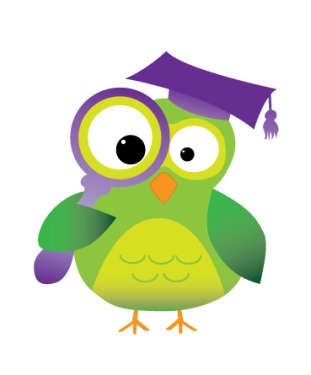 Curiosity Corner Parent SurveyDear parents, I have thoroughly enjoyed getting to know you and your children over the last few weeks!    It is about time to renew our parent agreements and I look forward to receiving feedback when I have the opportunity to sit down individually with you.   In the meantime, I am hoping you can take a minute to fill out the following survey.   Your feedback is very important to me as I look for ways to improve and enhance our policies and procedures.  The Staff are friendly, knowledgeable and nurturing in my child’s classroom.  	Y      NComments________________________________________________________________________________My child is happy and active when I pick them up.		Y      NComments________________________________________________________________________________My child’s teacher communicates with me daily and I feel I know what my child is doing each day.   Y      NComments_________________________________________________________________________________My child’s teacher is approachable, available and knowledgeable.    Y     NComments:________________________________________________________________________________I am happy with the curriculum and activities my child participates in daily.   Y     NComments_________________________________________________________________________________The school is clean, safe, welcoming and organized.   Y     NComments_________________________________________________________________________________It is critical to me the center opens at 6:15 am as it is a requirement for my work schedule.   Y     NComments_________________________________________________________________________________My child and I feel welcome when we enter the center.   Y     NComments_________________________________________________________________________________I would find it helpful if the center offered a meal plan that would allow for lunches/snacks to be provided daily instead of me bringing in my child’s lunch each day.			Y     NComments _________________________________________________________________________________I would be interested if the center offered a “Parents Night Out” one Friday of each month.   Y     NComments_________________________________________________________________________________Your overall satisfaction with Curiosity Corner          1        2        3        4        5Things we are doing well or items you would like to see addressed and/or changed________________________________________________________________________________________________________________________________________________________________________________________________________________________________________________________________________________________________________________________________________________________________________